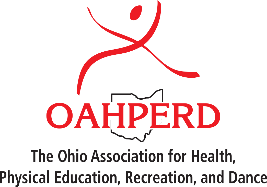 OAHPERD Administrator Award Nomination Form For the candidate to be considered the nominator needs to have this form completed along with the recommendation following the specified criteria.  Please submit completed awards form in PDF format to OAHPERD Awards Chair, Stacey Slackford-Barnes - sslackford@aol.comNominator InformationAdministrator Nominee InformationSchool District’s Public Relations Officer If retired:  Hometown/city Information.Newspaper Information Other Media Outlets (If Applicable):Recommendation addresses a minimum of THREE CRITERIA OF THE SIX LISTED BELOW.How has this administrator been an outstanding advocate for you and your programs?How has this administrator given you extraordinary support in your professional endeavors?How has this administrator championed the cause of health, physical education and/or dance at the local and/or state level?How has this administrator supported your program when there were possible serious cutbacks in staff or scheduling?How has this administrator educated him/herself to the value of quality programs and has consistently supported these programs in the school or district?How has the administrator given distinguished, varied, and individual service to the profession at the district and/or state level? Administrator of the Year Scoring Form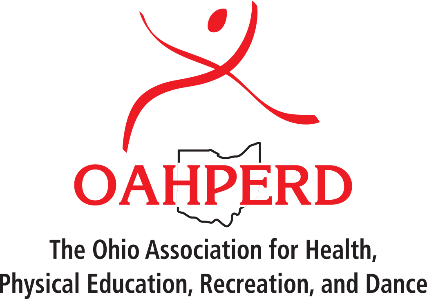 Administrator’s Name _______________________________Nominator’s Name__________________________________	__________ = TOTAL POINTS (maximum 45)Name of person making the nomination:Home Address:  Home Email:Phone Number:School Address: School Phone:School/Home Fax: IAHPERD Membership Number: IAHPERD District:Administrator’s Name:Administrator’s Position:Administrator’s E-Mail Address:Administrator’s School Phone Number:Administrator’s School District Name:Administrator’s School Address:School District’s Fax:PR Officer Name:Email Address: Phone: Twitter Account:Other social media:Name of Town/City for Residency: Name of Town/City for Residency: Twitter Account:Other social media:Newspaper #1: Editor: Address: Phone: FAX: Editor’s Email Address: Newspaper #2: Editor: Address: Phone: FAX: Editor’s Email Address: PointsCriteriaAdministrator Award nomination form submitted     3=YES; 0=NONominator is current OAHPERD member     3=IAHPERD member; 0=not an IAHPERD memberNominator provides answers in format of recommendation     3=YES; 0=NONominee holds an administrative position      3=YES; 0=NORecommendation addresses a minimum of THREE CRITERIA of the SIX CRITERIA listed below.      3=YES; 0=NOTotal possible of THREE CRITERIA = 30 pointsCriteria 1 An administrator who has been an outstanding advocate for you and your program. 10=Exemplary, 8=Excellent, 6=Good, 4=Average, 2=SatisfactoryCriteria 2 An administrator who has given you extraordinary support in your professional endeavors.10=Exemplary, 8=Excellent, 6=Good, 4=Average, 2=SatisfactoryCriteria 3 An administrator in your school who has championed the cause of health, physical education, and/or dance at the local and/or state level.10=Exemplary, 8=Excellent, 6=Good, 4=Average, 2=SatisfactoryCriteria 4 An enthusiastic school administrator who took charge and supported you and your program when there were possible serious cutbacks in staff or scheduling.10=Exemplary, 8=Excellent, 6=Good, 4=Average, 2=Satisfactory Criteria 5 A school administrator who has educated himself/herself of the value of quality programs and has consistently promoted said programs in your school and/or district.10=Exemplary, 8=Excellent, 6=Good, 4=Average, 2=SatisfactoryCriteria 6 An administrator who has given distinguished, varied, and individual service to the profession through district and/or state contributions.10=Exemplary, 8=Excellent, 6=Good, 4=Average, 2=Satisfactory